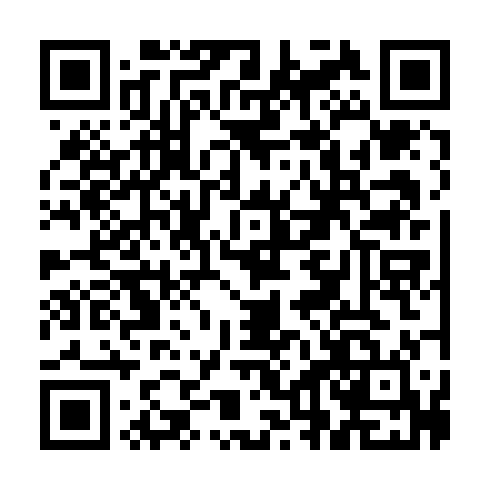 Prayer times for Starotorunskie Przedmiescie, PolandWed 1 May 2024 - Fri 31 May 2024High Latitude Method: Angle Based RulePrayer Calculation Method: Muslim World LeagueAsar Calculation Method: HanafiPrayer times provided by https://www.salahtimes.comDateDayFajrSunriseDhuhrAsrMaghribIsha1Wed2:315:1212:435:528:1510:442Thu2:305:1012:435:538:1710:483Fri2:295:0812:435:548:1810:484Sat2:285:0612:435:558:2010:495Sun2:285:0412:435:568:2210:506Mon2:275:0212:435:578:2310:517Tue2:265:0112:425:588:2510:518Wed2:254:5912:425:598:2710:529Thu2:244:5712:426:008:2910:5310Fri2:244:5512:426:018:3010:5311Sat2:234:5412:426:028:3210:5412Sun2:224:5212:426:038:3410:5513Mon2:224:5012:426:048:3510:5514Tue2:214:4912:426:058:3710:5615Wed2:204:4712:426:068:3810:5716Thu2:204:4512:426:078:4010:5817Fri2:194:4412:426:088:4210:5818Sat2:194:4212:426:098:4310:5919Sun2:184:4112:426:108:4511:0020Mon2:184:4012:426:118:4611:0021Tue2:174:3812:436:118:4811:0122Wed2:174:3712:436:128:4911:0223Thu2:164:3612:436:138:5111:0224Fri2:164:3412:436:148:5211:0325Sat2:154:3312:436:158:5311:0426Sun2:154:3212:436:168:5511:0427Mon2:144:3112:436:168:5611:0528Tue2:144:3012:436:178:5711:0629Wed2:144:2912:436:188:5911:0630Thu2:134:2812:446:199:0011:0731Fri2:134:2712:446:199:0111:07